Rebranded Sisense Mobile ChecklistThis document provides a checklist of all the information and files you must provide Sisense when rebranding Sisense Mobile. For more information, see Rebranding Sisense Mobile.Once you have purchased a rebranded version of Sisense Mobile, you need to complete this checklist, which details all the information and resources you must provide.After completing the checklist, this document should be emailed to rebranded_mobile@sisense.com with your CSM CCed. In addition, you should include all the relevant resource files zipped together.In the table below, enter the requested information in the Response column. Note: All mandatory fields must be completed. Icon Resource FilesThe following tables should be completed where relevant. Select all the checkboxes of the files you are providing Sisense. Note: The files you provide must have the same file name as described below. You can view the dimensions in Windows by changing the view to Details. 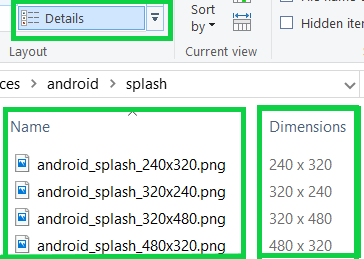 iOSNote: App Store icons should not include the transparency/alpha channel.AndroidSplash ScreenSplash screen images are displayed on the full screen until the app is loaded when the app is cold-launched. All sizes are mandatory.iOSAndroidAdditional File Resources	SVG Structure Example:<svg xmlns="http://www.w3.org/2000/svg" width="99" height="66" viewBox="0 0 99 66">  <defs>    <style>      .cls-1 {        fill-rule: evenodd;      }    </style>  </defs>  <path id="login_screen_icon_sisense.svg" class="cls-1" d="M16,52h3V66H16V52ZM63.984,66L56,57v9H53V52h3l8,9V52h3V66H63.984ZM69,66V63H80V60H69V52H83v3H72v2H83v9H69ZM85,52H98.975L99,55H85V52Zm0,5H99v3H85V57Zm0,6H99v3H85.025ZM37,52H50.975L51,55H37V52Zm0,5H51v3H37V57Zm0,6H51v3H37.025ZM21,66V63H32V60H21V52H35v3H24v2H35v9H21ZM0,66V63H11V60H0V52H14v3H3v2H14v9H0ZM58,9L33,0V18ZM57,33L33,24V42ZM41,22l25,9V12ZM55,40l11,4V36Z"/></svg>Finding Your Apple Team ID and Agent Apple IDLog in to Apple’s Developer Center.Once you are logged in, click on Account.Click Membership.Under Membership Information, copy the Team Name and Team ID fields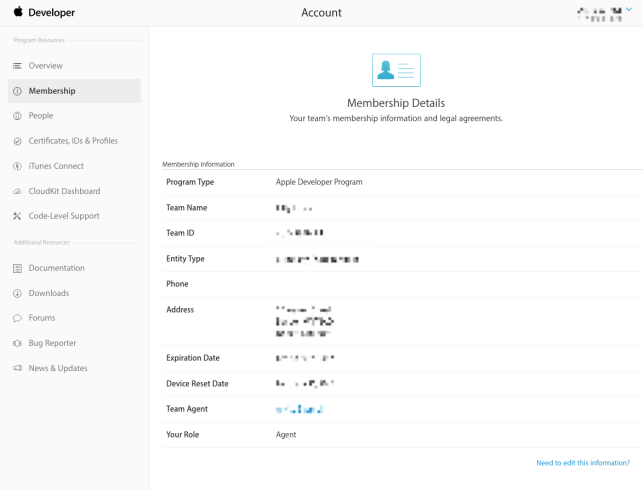 InformationDescriptionDefault ValueResponseDateThe date you completed the form. None. Mandatory. Company NameThe name of your company. None. MandatoryContact PersonThe full name of the person responsible for managing rebranding Sisense Mobile. None. MandatoryContact EmailYour email address. None. MandatoryCSM NameThe name of your Sisense CSM. None. MandatoryDisplay NameThe application name that is displayed below the icon on the phone home screen.None. MandatoryAndroid package IDGoogle Play identifier. This ID must be unique.Format should be like "com.sisense.mobile.bi"None. MandatoryiOS Bundle IDApp Store identifier. This ID must be unique. For iOS, you need to sign into your account at https://developer.apple.com and click Certificates, IDs & Profiles > App IDs > Registering an App ID (+ sign) > select Explicit App ID.The format should be  "com.sisense.mobile.bi"None. MandatoryAndroid Signing CertificateGoogle certificate in the form of a JKS file. See Publishing Your App for more information. Providing all passwords for keystore (and for key if it was set) is a must. You can check key and password correctness in keystore-explorer .None. MandatoryApple Signing CertificateApple certificate in the form of a p12 file. See Publishing Your App for more information.None. MandatoryDistribution Provisioning ProfileA provisioning profile is downloaded from your Apple Developer account and embedded within the app bundle itself.Format should be like: "CompanyName BI Distribution". See Publishing Your App for more information.None. MandatoryDevelopment TeamDevelopment team format should be like:  "A1BCDX234Z”None. MandatoryServer IP Address/ hostname If this option is provided, the rebranded mobile app will be bound to this specific IP address. This means that users of your app will be able to skip the screen for providing the server IP address/hostname. 
Keep in mind that if you do provide this address, your app can be used only for this IP address.  If you intend to use the mobile app for different Sisense servers, or you are not sure your IP address/hostname will remain your permanent identifer, you should not provide it.None.OptionalPrimary background colorBackground color of the top navigation bar, the splash screen and the buttons.#FFCB05 (Sisense yellow)Primary text (foreground) colorThe color of the text that is positioned on top of the components with primaryBGColor background.#000 (black)Title highlight colorThe color of highlighted text that is displayed on a white background (e.g. Recent Dashboards and My Dashboards).#F2B900 (dark yellow)Title border colorThe color of separators and pipes that are displayed around titleHighlightColor components.#FFCB05 (Sisense yellow)Status bar background colorAndroid (only) status bar background color. see material design guidelines.dark yellowStatus bar stylelight / dark (essentially white or black) should be the one most suitable for the primaryBGColor or status bar background colordarkIncludedSize (Width x Height)File NameNote40x40ios_icon_40x40.png80x80ios_icon_80x80.png120x120ios_icon_120x120.png60x60ios_icon_60x60.png120x120ios_icon_120x120.png180x180ios_icon_180x180.png76x76ios_icon_76x76.png152x152ios_icon_152x152.png167x167ios_icon_167x167.png29x29ios_icon_29x29.png58x58ios_icon_58x58.png87x87ios_icon_87x87.png1024x1024ios_icon_1024x1024.pngApp Store IconIncludedSize (Width x Height)File NameNote36x36android_icon_36x36.png48x48android_icon_48x48.png72x72android_icon_72x72.png96x96android_icon_96x96.png144x144android_icon_144x144.png192x192android_icon_192x192.png24x24android_notice_24x24.pngNotifications Icon36x36android_notice_36x36.pngNotifications Icon48x48android_notice_48x48.pngNotifications Icon72x72android_notice_72x72.pngNotifications Icon96x96android_notice_96x96.pngNotifications IconIncludedSize (Width x Height)File Name320x480ios_splash_320x480.png640x960ios_splash_640x960.png768x1024ios_splash_768x1024.png1536x2048ios_splash_1536x2048.png1024x768ios_splash_1024x768.png2048x1536ios_splash_2048x1536.png2208x1242ios_splash_2208x1242.png1242x2208ios_splash_1242x2208.png750x1334ios_splash_750x1334.png640x1136ios_splash_640x1136.png1125x2436ios_splash_1125x2436.png2436x1125ios_splash_2436x1125.pngIncludedSize (Width x Height)File Name320x240android_splash_320x240.png480x320android_splash_480x320.png800x480android_splash_800x480.png1280x720android_splash_1280x720.png1600x960android_splash_1600x960.png1920x1280android_splash_1920x1280.png240x320android_splash_240x320.png320x480android_splash_320x480.png480x800android_splash_480x800.png720x1280android_splash_720x1280.png960x1600android_splash_960x1600.png1280x1960android_splash_1280x1960.pngIncludedPlatformPurposeFilenameNotesiOS+AndroidLogo image that is displayed after the Splash screen.login_screen_logo.svgMust be a vector file (svg) to fit all resolutions. Logo should not be a “.png inside .svg” format. For the best result there should not be any frame or borders around the logo. Edges of the logo should align with the edges of the file. You can download an example here.  iOS+AndroidLogin screen background.login-bg-image.svgMust be a vector file (svg) to fit all resolution.iOSFirebase project configuration file for Pulse alerts (push notifications).GoogleService-Info.plistUnique for each app.Generate the file on https://firebase.google.comIf not provided, notifications from Pulse alerts will not work.AndroidFirebase project configuration file for Pulse alerts (push notifications).google-services.jsonUnique for each app.Generate the file on https://firebase.google.comIf not provided, push notifications from Pulse alerts will not work.